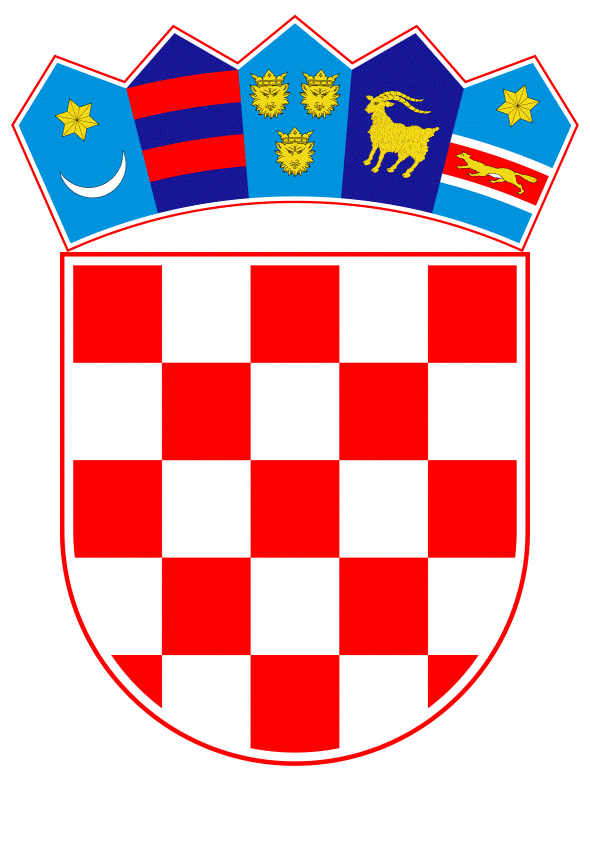 VLADA REPUBLIKE HRVATSKEZagreb, 9. ožujka 2023.______________________________________________________________________________________________________________________________________________________________________________________________________________________________Banski dvori | Trg Sv. Marka 2  | 10000 Zagreb | tel. 01 4569 222 | vlada.gov.hrPRIJEDLOG Na temelju članka 5. i članka 6. stavka 1. Zakona o lokalnim izborima („Narodne novine“, br. 144/12., 121/16., 98/19., 42/20., 144/20. i 37/21.), Vlada Republike Hrvatske je na sjednici održanoj ____________ 2023. donijelaO D L U K UO RASPISIVANJU PRIJEVREMENIH IZBORA ZA ČLANOVE GRADSKOG VIJEĆA GRADA ČABRA, GRADSKOG VIJEĆA GRADA VARAŽDINA,  OPĆINSKOG VIJEĆA OPĆINE KALI I OPĆINSKOG VIJEĆA OPĆINE KUKLJICAI.Raspisuju se prijevremeni izbori za članove Gradskog vijeća Grada Čabra, Gradskog vijeća Grada Varaždina, Općinskog vijeća Općine Kali i Općinskog vijeća Općine Kukljica.II.Za dan provedbe izbora određuje se nedjelja, 16. travnja 2023. godine.III.Ova Odluka objavit će se u „Narodnim novinama“, a stupa na snagu 16. ožujka 2023. godine.KLASA: URBROJ: Zagreb,      									 PREDSJEDNIK								      mr. sc. Andrej PlenkovićObrazloženje	Vlada Republike Hrvatske je na sjednici održanoj dana 16. veljače 2023. godine temeljem članka 84. stavka 1. točke 8. Zakona o lokalnoj i područnoj (regionalnoj) samoupravi  („Narodne novine“ broj 33/01, 60/01, 129/05, 109/07, 125/08, 36/09, 150/11, 144/12, 19/13 - pročišćeni tekst, 137/15 – ispravak, 123/17, 98/19 i 144/20), raspustila predstavnička tijela u gradovima Čabru i Varaždinu te općinama Čeminac, Kali i Kukljica. 	Gradsko vijeće Grada Čabra raspušteno je Rješenjem KLASA: 022-03/23-09/01, URBROJ: 50301-21/21-23-2. 	Gradsko vijeće Grada Varaždina raspušteno je Rješenjem KLASA: 022-03/23-09/02, URBROJ: 50301-21/21-23-2.	Općinsko vijeće Općine Čeminac raspušteno je Rješenjem KLASA: 022-03/23-09/05, URBROJ: 50301-21/21-23-2.	Općinsko vijeće Općine Kali raspušteno je Rješenjem KLASA: 022-03/23-09/09, URBROJ: 50301-21/21-23-2.	Općinsko vijeće Općine Kukljica raspušteno je Rješenjem KLASA: 022-03/23-09/04, URBROJ: 50301-21/21-23-2.	Navedena rješenja stupila su na snagu danom objave u „Narodnim novinama“ broj 19/23 od 17. veljače 2023. godine.	Sukladno članku 86. stavku 1. točki 1. Zakona o lokalnoj i područnoj (regionalnoj) samoupravi, Vlada Republike Hrvatske je na istoj sjednici imenovala povjerenike za obavljanje poslova iz nadležnosti predstavničkog tijela konkretnih jedinica lokalne samouprave. Rješenja o imenovanju povjerenika u navedenim jedinicama lokalne samouprave također su objavljena u „Narodnim novinama“ broj 19/23 od 17. veljače 2023. godine.Odredbom članka 85. stavka 2. Zakona o lokalnoj i područnoj (regionalnoj) samoupravi propisano je da protiv rješenja Vlade Republike Hrvatske o raspuštanju predsjednik raspuštenoga predstavničkog tijela može podnijeti tužbu Visokom upravnom sudu Republike Hrvatske u roku od 8 dana od objave rješenja. Predsjednik raspuštenog Općinskog vijeća Općine Čeminac je u zakonom propisanom roku podnio tužbu protiv Rješenja Vlade Republike Hrvatske o raspuštanju Općinskog vijeća Općine Čeminac.Ujedno, na traženje Ministarstva pravosuđa i uprave Visoki upravni sud Republike Hrvatske dostavio je očitovanje da do 3. ožujka 2023. godine na ostala rješenja o raspuštanju navedenih predstavničkih tijela nisu podnesene tužbe.  	Temeljem članka 5. Zakona o lokalnim izborima, Vlada Republike Hrvatske raspisuje izbore za članove predstavničkih tijela jedinica lokalne i područne (regionalne) samouprave.	U skladu s člankom 6. istoga Zakona, odlukom Vlade Republike Hrvatske kojom se raspisuju izbori određuje se dan njihove provedbe. Od dana raspisivanja izbora do dana održavanja izbora ne može proteći manje od 30 niti više od 60 dana.	Sukladno članku 7. stavku 2. navedenog Zakona, prijevremeni izbori za članove predstavničkih tijela jedinica kojima je mandat prestao zbog raspuštanja, održavaju se u roku od 90 dana od dana raspuštanja predstavničkog tijela.Krajnji rok za održavanje prijevremenih izbora u jedinicama lokalne samouprave u kojima nije podnesena tužba Visokom upravnom sudu Republike Hrvatske protiv rješenja Vlade Republike Hrvatske o raspuštanju predstavničkog tijela je 17. svibnja 2023. godine (utorak), odnosno najbliža nedjelja tom roku je 14. svibnja 2023. godine.Na temelju navedenog, Vlada Republike Hrvatske donijela je oduku o  raspisivanju prijevremenih izbora za članove Gradskog vijeća Grada Čabra, Gradskog vijeća Grada Varaždina, Općinskog vijeća Općine Kali i Općinskog vijeća Općine Kukljica. Predlagatelj:Ministarstvo pravosuđa i upravePredmet:Prijedlog odluke o raspisivanju prijevremenih izbora za članove Gradskog vijeća Grada Čabra, Gradskog vijeća Grada Varaždina,  Općinskog vijeća Općine Kali i Općinskog vijeća Općine Kukljica